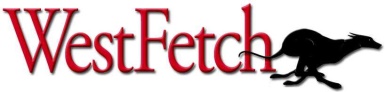 Employment ApplicationCurrent EmployerMay we contact?   Y   N   If yes, please include contact info for your current supervisor/manager.Are you looking to replace your current job or supplement your income?Tell us a little about yourself (what you like to do, your hobbies, etc)?  Please include how long you have lived in the Tampa area.Why do you want to be a pet sitter/dog walker?List any special training or experience you feel is relevant to a position at WestFetchWhat type of pets do you have experience with?Can you handle the demands of walking multiple dogs, large dogs and/or dogs that pull on the leash?    Have you ever been bitten by a dog?    Y   N     What would you do if a dog bit or tried to bite you?What would you do if a dog became aggressive or fearful upon your arrival?How would you handle a scheduled walk in bad weather (ie, thunderstorms, etc)?Can you handle cleaning up after pets outside and in the home (vomit, feces, urine)?    Y   N  Make/Model/Year of your car.  Is this vehicle reliable?What is your desired hourly wage rate?Hours and days available for work. Please list any current obligations that may prevent you from working certain days or hours.Are you available to work on short notice (even as short as a few hours)?How many hours per week are you looking to work?Are you available to work nights, weekends and holidays?How many work days have you missed in the last two years due to illness or injury? What experience do you have working with animals and working face-to-face with customers?From a scale of 1 to 10, 10 being an expert, how would you rate your understanding of dogs and dog behavior?
     
All applicants will have their background checked and must have a clean record.   Do you have ANY convictions on your record?Have a cell phone?   Y   N   Easily accessible by phone?   Y   N  Data Plan (ie, can get email on phone)?   Y   N  How soon are you available for work?
     Home        Cell        Work      Full NamePhone Number(s)DateAddressCitySTZipEmailPlease provide three local professional references with contact information and their relationship with you. 